ՈՐՈՇՈՒՄ N 43-Ա
18 ՄԱՅԻՍԻ 2017թ.«ՀԱՄԱՅՆՔԻ ՂԵԿԱՎԱՐՆԵՐ ՀԱՆՈՒՆ ՏՆՏԵՍԱԿԱՆ ԶԱՐԳԱՑՄԱՆ» ԾՐԱԳՐԻՆ ԿԱՊԱՆ ՀԱՄԱՅՆՔԻ ԱՆԴԱՄԱԿՑՈՒԹՅԱՆ ԱՌԱՋԱՐԿՈՒԹՅԱՆԸ ՀԱՄԱՁԱՅՆՈՒԹՅՈՒՆ ՏԱԼՈՒ ՄԱՍԻՆՂեկավարվելով «Տեղական ինքնակառավարման մասին» Հայաստանի Հանրապետության օրենքի 18-րդ  հոդվածի 1–ին մասի 42)-րդ կետով և հաշվի առնելով Եվրոպական Միության կողմից ֆինանսավորվող ՀՀՏԶ ծրագրին անդամակցելու համայնքի  ղեկավարի  առաջարկությունը, որոշման  նախագծի քվեարկության    8  կողմ,    0  դեմ,   0  ձեռնպահ արդյունքներով, համայնքի ավագանին    ո ր ո շ ու մ  է.Տալ համաձայնություն համայնքի ղեկավարի առաջարկությանը «Համայնքի ղեկավարներ հանուն տնտեսական զարգացման» ծրագրին Կապան համայնքի անդամակցության վերաբերյալ: Լիազորել համայնքի ղեկավարին՝ միանալ «Համայնքի ղեկավարներ հանուն տնտեսական զարգացման» նախաձեռնությանը և իրականացնել դրա հետ կապված գործառույթներ:Կողմ ( 8 )`	ԲԱԲԱՅԱՆ ՆԱՐԵԿ				ՄԵՍՐՈՊՅԱՆ ՆԱՊՈԼԵՈՆԳՐԻԳՈՐՅԱՆ ՎԻԼԵՆ				ՄՈՎՍԻՍՅԱՆ ԺԱՆԴԱՎԹՅԱՆ ՍՊԱՐՏԱԿ				ՊԵՏՐՈՍՅԱՆ ՎԱՀԵՄԱՆՈՒՉԱՐՅԱՆ ԱՐԱՄ			ՓԱՐՍԱԴԱՆՅԱՆ ՆԻԿՈԼԱՅԴեմ ( 0 )Ձեռնպահ ( 0 )ՀԱՄԱՅՆՔԻ ՂԵԿԱՎԱՐ                   	   	            ԱՇՈՏ ՀԱՅՐԱՊԵՏՅԱՆ2017 թ     մայիսի        18  	ք. Կապան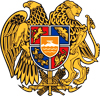 ՀԱՅԱՍՏԱՆԻ ՀԱՆՐԱՊԵՏՈՒԹՅՈՒՆ
ՍՅՈՒՆԻՔԻ ՄԱՐԶ
ԿԱՊԱՆ  ՀԱՄԱՅՆՔԻ  ԱՎԱԳԱՆԻ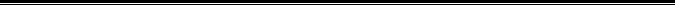 